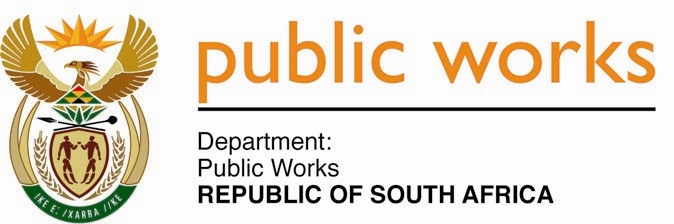 MINISTRY PUBLIC WORKSREPUBLIC OF SOUTH AFRICA Department of Public Works l Central Government Offices l 256 Madiba Street l Pretoria l Contact: +27 (0)12 406 2034 l +27 (0)12 406 1224Private Bag X9155 l CAPE TOWN, 8001 l RSA 4th Floor Parliament Building l 120 Plain Street l CAPE TOWN l Tel: +27 21 468 6900 Fax: +27 21 462 4592 www.publicworks.gov.za NATIONAL ASSEMBLYWRITTEN REPLYQUESTION NUMBER:					        		3014 NW3333E]INTERNAL QUESTION PAPER NO.:					No. 34 of 2017DATE OF PUBLICATION:					        		06 OCTOBER 2017DATE OF REPLY:								09 OCTOBER 20173014.	Mr W Horn (DA) asked the Minister of Public Works:(1)  What is the (a) total amount that was paid out in bonuses to employees in his department and (b) detailed breakdown of the bonus that was paid out to each employee in each salary level in the 2016-17 financial year;(2)  what is the (a) total estimated amount that will be paid out in bonuses to employees in his department and (b) detailed breakdown of the bonus that will be paid out to each employee in each salary level in the 2017-18 financial year?			NW3333E_________________________________________________________________________The Minister of Public Works:	REPLY:(1) (a) No Performance Bonuses  in respect of the 2016-17 financial year have been paid to Department of Public Works as yet. Should approval to this effect be granted, payments will be limited to 1,5% of the Departmental remuneration budget as per the Department of Public Service and Administration directive, i.e payment of Performance Bonuses for employees on salary levels 2-12 will be limited to R 29,931,927.26 and payment for SMS Members will be limited to R 2,824,612.15.(b)  The Department of Public Works is still finalizing the process of attaining approval for the payment of Performance bonuses for the 2016-17 Performance Management Cycle. The information as requested is thus not available at this stage.(2) (a) The actual amount for payment of Performance Bonuses is not available as yet, but the established principle will be adhered to, i.e to limit the payment of Performance Bonuses to 1,5% of the Departmental remuneration budget.(b) The 2017-18 Performance Management Cycle will only be concluded by 31 March 2018. Assessments and Moderations, which forms the basis for the decision to consider payment of Performance Bonuses, will only be attended to after the said date. The information as requested is thus not available. 